Stappenplan pestprotocol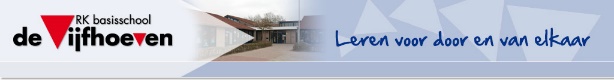 